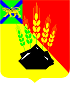 ДУМАМИХАЙЛОВСКОГО МУНИЦИПАЛЬНОГО  РАЙОНА  Р Е Ш Е Н И Е с. МихайловкаО внесении дополнений  в решение Думы Михайловского муниципального района от 21.06.2016г. № 93 «Об утверждении Положения о порядке управления, владения и распоряжения имуществом, находящимся в муниципальной собственности Михайловского муниципального района»	         Принято Думой Михайловского                                                                                   муниципального района	      от 25.07.2019 г.  № 403В соответствии с Федеральными законами от 06 октября 2003 года № 131-ФЗ "Об общих принципах организации местного самоуправления в Российской Федерации", от 03.07.2018 № 185-ФЗ «О внесении изменений в отдельные законодательные акты Российской Федерации в целях расширения имущественной поддержки субъектов малого и среднего предпринимательства» ч. 4 ст. 18 Федерального закона Российской Федерации от 24.07.2007 № 209-ФЗ "О развитии малого и среднего предпринимательства в Российской Федерации", руководствуясь пунктом  11 статьи 35 Устава Михайловского муниципального района      1. Внести в «Положение о порядке управления, владения и распоряжения имуществом, находящимся в муниципальной собственности Михайловского муниципального района», утвержденное решением Думы Михайловского муниципального района  от 21.06.2016 г.  № 93 "Об утверждении Положения «О порядке управления,   владения   и   распоряжения   имуществом,   находящимся   в муниципальной собственности Михайловского муниципального района "  следующее дополнение:     пункт 5.1 статьи 5 дополнить подпунктом 13 следующего содержания: 13) утверждает порядок формирования,  ведения,  обязательного опубликования  перечня муниципального    имущества   Михайловского    муниципального   района, свободного от прав третьих лиц (за исключением имущественных прав субъектов малого и среднего предпринимательства), предназначенного для предоставления во владение и (или) в пользование на долгосрочной основе субъектам   малого   и   среднего   предпринимательства и   организациям, образующим  инфраструктуру  поддержки  субъектов малого  и среднего предпринимательства и  Положение о порядке и условиях предоставления в аренду      включенного      в      перечень    муниципального имущества Михайловского муниципального района.     2. Настоящее решение вступает в силу после опубликования. Глава Михайловского муниципального  района -	             Глава администрации района                                                              В.В. Архиповс. Михайловка№ 403-НПА29.07.2019